https://mymycars.com/ є платформою, яка спеціалізується на продажу автомобілів з різних регіонів України. Якщо ви шукаєте вживані легкові автомобілі на автобазарах в Чернівецькій області, то на сайті ви зможете переглянути велику кількість пропозицій від приватних та офіційних дилерів.Серед переваг сайту можна виділити зручний пошук автомобілів за різними параметрами, такими як марка, модель, рік випуску, тип коробки передач, об'єм двигуна та інші. Крім того, на кожна пропозиція на сайті містить детальний опис автомобіля, включаючи його технічний стан, пробіг, комплектацію та фотографії. Завдяки цьому ви можете знайти та купити автомобіль б/у в Чернівцях, який відповідає вашим потребам та бюджету. MyMyCars також пропонує послуги доставки автомобіля з інших областей України в Чернівці, що значно спрощує процес купівлі. Крім того, на сайті є можливість оформити кредит або лізинг на придбання автомобіля за допомогою вбудованого калькулятораПродаж автомобілівТакож окрім того, щоб купити автомобіль ви зможете його й продати без проблем. Тому, що продаж автомобіля на даній платформі має декілька переваг:Велика кількість потенційних покупців: MyMyCars є популярним онлайн-ресурсом для продажу автомобілів у Чернівцях. Це означає, що ваш автомобіль буде представлений безлічі потенційних покупців, що збільшує шанси на його швидкий продаж.Безкоштовна публікація оголошення: Ви можете опублікувати своє оголошення про продаж автомобіля абсолютно безкоштовно, що дає змогу вам заощаджувати гроші на рекламі та отримувати більше прибутку від продажу.Зручність використання: MyMyCars має простий та інтуїтивно зрозумілий інтерфейс, що робить публікацію оголошення про продаж автомобіля легким і швидким завданням.Високий рівень безпеки: платформа забезпечує високий рівень безпеки під час продажу автомобілів, перевіряючи кожен продаж на справжність і захищаючи вас від шахрайства.Підтримка та консультації: Якщо у вас виникнуть питання або проблеми під час продажу автомобіля, ви можете звернутися до служби підтримки та отримати професійну консультацію.Якщо підвести висновки то для продавців  MyMyCars є зручною і безпечною платформою з можливостю продажу автомобілів з безкоштовною публікація оголошень, широкою аудиторію потенційних покупців та зручним і простим інтерфейсом, а для покупців в свою чергу має широкий вибір для змоги купити автомобіль в Чернівцях, які проходять перевірку перед публікацією оголошень з великою кількістю фото і детальної інформацією.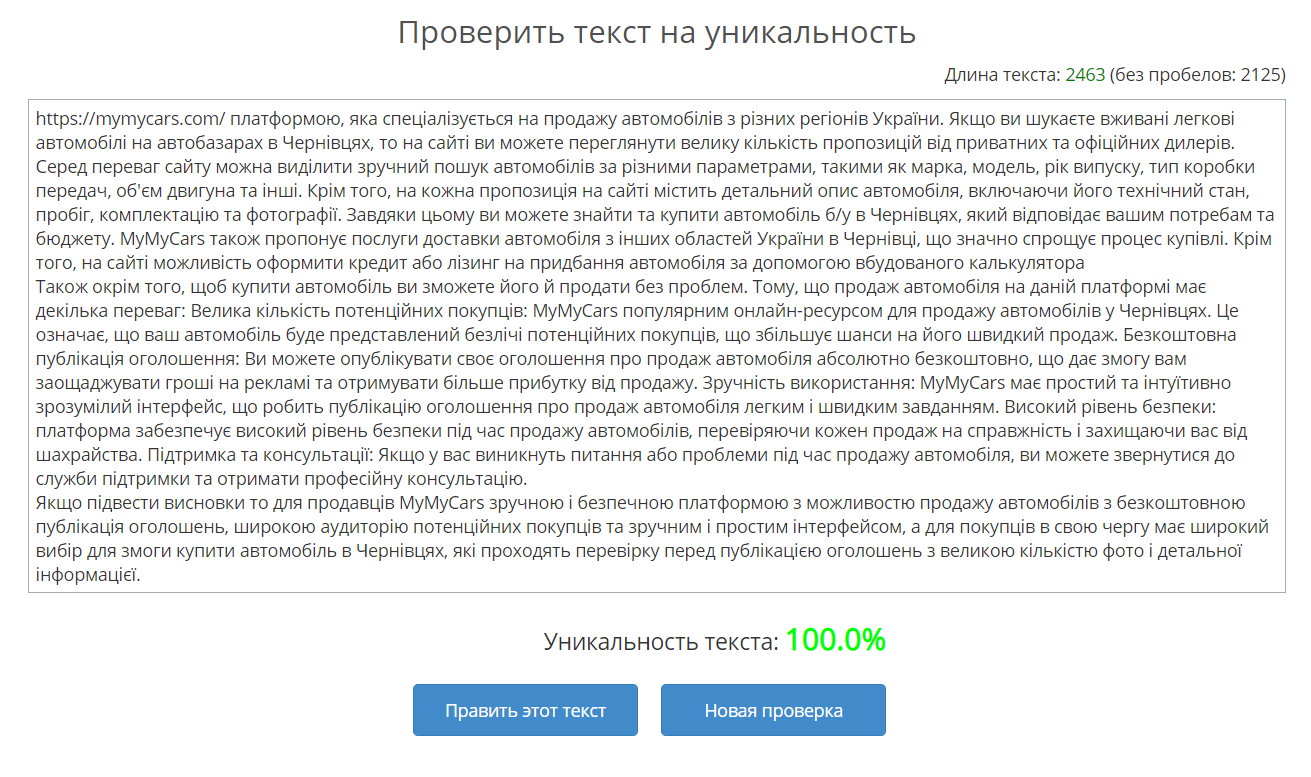 